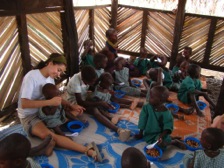 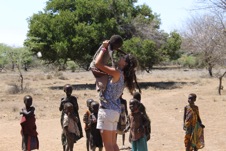 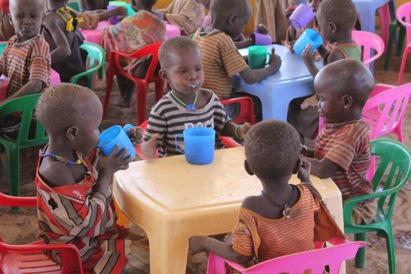 	FUNDACION EMALAIKAT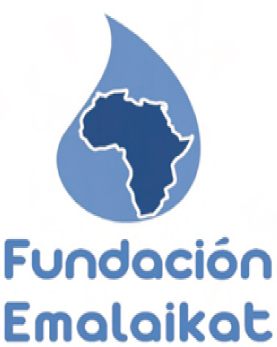 	AGUA Y DESARROLLO		BOLETIN DE SUSCRIPCIÓNNombre y código del Proyecto:  KOKUSELEI 18 C nutriciónDATOS PERSONALESNombre y Apellidos:CIF/NIF: ___________________________________________________________________Dirección:  ________________________________________________________________Población:  ______________________ Provincia:  __________________ C.P. _____Email: ____________________________________   Teléfono: ____________________DATOS DE LA SUSCRIPCIÓN       Mensual		Trimestral		Anual 			Donativo ÚnicoPor valor de (en letras) ____________________________________________  EUR.En números ________________________________________________________   EUR.DATOS BANCARIOSIBAN _____  ENTIDAD  ______  OFICINA  _____  DC  ___  CUENTA  ______________Fecha:					Firma:FORMAS DE COLABORARTransferencia al nº de cuenta: ES70 2100 1744 0202 0025 4461Talón bancario a nombre de la Fundación, enviado a c/ Bocangel nº 28, 3º Dcha, Madrid 28028Deducción fiscal: Recuerde que toda aportación realizada a la Fundación Emalaikat está sujeta a la deducción correspondiente en su declaración del Impuesto sobre la Renta  o Sociedades. Para ello debe facilitar todos los datos incluidos en este boletín.FUNDACION EMALAIKATC/ Bocángel 28 – 3º Dcha. – 28028 MadridTfno.: 91 355 21 95  - 603 777 103 (Mar Roldán) Email: fundacion@emalaikat.es